Mt 5, 38-48Przykazanie miłości nieprzyjaciółSłowa Ewangelii według Świętego MateuszaJezus powiedział do swoich uczniów:
«Słyszeliście, że powiedziano: „Oko za oko i ząb za ząb”. A Ja wam powiadam: Nie stawiajcie oporu złemu: lecz jeśli cię ktoś uderzy w prawy policzek, nadstaw mu i drugi. Temu, kto chce prawować się z tobą i  wziąć twoją szatę, odstąp i płaszcz. Zmusza cię ktoś, żeby iść z nim tysiąc kroków, idź dwa tysiące. Daj temu, kto cię prosi, i nie odwracaj się od tego, kto chce pożyczyć od ciebie.Słyszeliście, że powiedziano: „Będziesz miłował swego bliźniego”, a nieprzyjaciela swego będziesz nienawidził.A Ja wam powiadam: Miłujcie waszych nieprzyjaciół i  módlcie się za tych, którzy was prześladują, abyście się stali synami Ojca waszego, który jest w niebie; ponieważ On sprawia, że słońce Jego wschodzi nad złymi i nad dobrymi, i On zsyła deszcz na sprawiedliwych i  niesprawiedliwych.Jeśli bowiem miłujecie tych, którzy was miłują, cóż za nagrodę mieć będziecie? Czyż i celnicy tego nie czynią? I jeśli pozdrawiacie tylko swych braci, cóż szczególnego czynicie? Czyż i  poganie tego nie czynią?Bądźcie więc wy doskonali, jak doskonały jest Ojciec wasz niebieski».Oto słowo Pańskie.19.02.2023 – VII Niedziela Zwykła1. W najbliższą niedzielę będzie przeprowadzona zbiórka ofiar do puszek na pomoc ofiarom wojny na Ukrainie. O przeprowadzenie zbiórki prosimy  PZC.2. Zbiórka na ofiary trzęsienia ziemi przeprowadzona w minioną niedzielę przez PZC wyniosła 4782 zł. Bóg zapłać.3. W dniu dzisiejszym w godz. od 9.00 do 11.00 wolontariusze PZC pełnią dyżur w salce katechetycznej. Podczas dyżury parafianie mogą zgłaszać osoby potrzebujące. 4. Dzisiaj o g. 19.00 w Szpakach comiesięczna nowenna do św. Józefa.5. Kościół w Polsce już̇ po raz 56. podejmuje ważną̨ inicjatywę̨, jaką jest Tydzień́ Modlitw o Trzeźwość́ Narodu. Rozpoczynamy ją dzisiaj - w niedzielę przed Popielcem, nawiązując do tradycji chrześcijańskiej, polegającej na wynagradzaniu za grzechy popełnione w czasie zabaw karnawałowych. Główną̨ ideą Tygodnia jest włączenie wiernych w nurt przebłagania za pijaństwo i inne grzechy, wynikające z uzależnień́. Jest to czas refleksji, modlitwy i pokuty w intencji tych, którzy nadużywają̨ napojów alkoholowych czy zniewoleni są̨ innymi nałogami. 6. W środę̨ rozpoczynamy Wielki Post. W środę̨ popielcową obowiązuje post ścisły, to znaczy jeden posiłek do syta bez mięsa. Msze Święte będą̨ sprawowane o godz. 7.00, 9.30,15,15 i 17.00. 7. W środę̨ popielcową zapraszamy nowo wybierzmowanych z klasy VIII i ich rodziców na Mszę św. o godz. 17.00 Po Mszy Świętej odbędzie się̨ spotkanie w kościele. 8. Nabożeństwa w Wielkim Poście w naszej parafii: Gorzkie Żale z udziałem, w których jest związany odpust, będą̨ odprawiane w niedzielę po Mszy o godz. 11.30. 9. Nabożeństwo Drogi Krzyżowej będziemy rozpoczynali w każdy piątek Koronką do Bożego Miłosierdzia o godz. 16.15. Bezpośrednio po Drodze Krzyżowej będzie sprawowana Msza św. o godz. 17.00. Wychodząc naprzeciw potrzebom duchowym osób pracujących, nabożeństwo Drogi Krzyżowej będzie odprawiane po raz drugi o godz. 19.00. Komunia Święta będzie udzielana po Drodze Krzyżowej. W czasie Drogi Krzyżowej, wzorem lat ubiegłych, będzie zbierana taca na kwiaty do Grobu Pańskiego. 10. W piątek  o godz. 18.00 spotkanie KSM 11. Wzorem lat ubiegłych PZC włącza się̨ w akcję „Skarbonka Miłosierdzia”. W tym roku nie będzie skarbonek domowych, tylko będzie wystawiona skarbonka z tyłu kościoła. Tam też zachęcamy do składania jałmużny potrzebującym zbierane ofiary do puszek, które zostaną̨ przekazane polskim misjonarzom pracującym w rożnych krajach świata na wszystkich kontynentach. Tej akcji patronuje Dzieło Pomocy „Ad Gentes”, którego głównym celem jest wspieranie polskich misjonarzy na świecie w realizacji ich misji udzielając im pomocy materialnej na cele ewangelizacyjne, edukacyjne, medyczne i charytatywne. 12.We czwartek 23 lutego o godz. 18.30 Pratulińska Szkoła Wiary”, oraz nowenna do Błog. Męczenników Podlaskich w Pratulinie. 13. 25 lutego (w Sobotę), o godz. 18:00 w Hotelu Zamek Janów Podlaski odbędzie się koncert ukraińskich zespołów „Wołynianka” oraz „Wołynianoczka”. Występ będzie ukłonem Dzieci z Ukrainy w stronę wszystkich Polaków, w podziękowaniu za przyjęcie ich do swoich domów i zapewnienie bezpiecznego schronienia w Polsce.14. 04 marca 2023r., w Radzyniu Podlaskim odbędzie się VIII Kongres Różańcowy. Serdecznie zapraszamy chętnych do wzięcia udziału. Będzie zorganizowany wyjazd. Zapisy do niedzieli 26 lutego u księży i Pani Agnieszki Caruk.  15. W dniach od 17 do 19 marca w Pratulinie rekolekcje Margaretek, zapisy do 05 marca u pani Barbary Szewczuk lub w zakrystii. Koszt 250zł. 16.W minionym tygodniu odeszli do Pana: Kazimiera Michaluk, Janina Weremczuk, Grzegorz Szewczuk, którego pogrzeb w poniedziałek o 11.00, Jan Bujan, którego pogrzeb w poniedziałek o 14.00, Czesław Grajewski, którego pogrzeb we środę o 12.00, 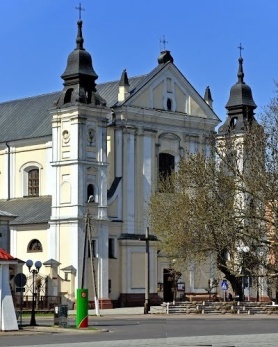 19.02. 2023 r.W CIENIU BazylikiPismo Parafii Trójcy św. w Janowie Podlaskim-do użytku wewnętrznego-PONIEDZIAŁEK – 20 lutegoPONIEDZIAŁEK – 20 lutego7.001. +Marka Weremiuka – of. sąsiadki: Omelaniuk, Czerewko, Ludwiczuk, Sobczuk.2.+Kazimierę Michaluk (9dz.) 15.151.+Mariannę Trochimiuk – of. rodzina z Łosic.17.001.+Mariannę (r.), Tadeusza, Franciszkę, Ryszarda, zm. z rodz. Andrzejewiczów i Szewczuków – of. córka.2.+Zofię Dunajko (9dz.)WTOREK –21 lutegoWTOREK –21 lutego7.00 1. +Natalię Demczuk – of. dyrekcja, nauczyciele, pracownicy Zespołu Placówek Oświatowych w Janowie Podlaskim. 15.151.+Janinę i Stanisława Olczak – of. córka Urszula z rodziną 17.001.+Halinę Kondraciuk (10r.), zm. z rodz. Chomiczów i Kondraciuków – of. rodzina.2.+Bogusława Fedoruka (9dz.) ŚRODA – 22 lutegoŚRODA – 22 lutego7.00 1. +Natalię Demczuk – of. pracownicy z Bakalandu. 9.301.+Stanisława Sijkę – of. rodzina Chmielów.15.151.+Zdzisława Czuchana – of. mieszkańcy Błonia.  17.001.W intencji uczestników nowenny do MBNP.2. +Janinę Weremczuk (9dz.)CZWARTEK – 23 lutegoCZWARTEK – 23 lutego7.001.+Natalię Demczuk – of. dyrekcja i społeczność szkół ZDZ im. Krzysztofa Baczyńskiego w Białej Podlaskiej. 15.151.+Mariana Pykacza – of. sąsiedzi.  17.001. +Kamila, Helenę Korlaga – of. rodzina Ludwiczuków.2.+Mariannę Omelaniuk (r.), zm. z rodz. Kosińskich i Omelaniuków – of. dzieci.  PIĄTEK – 24 lutegoPIĄTEK – 24 lutego7.001.+Mariana Pykacza – of. sąsiedzi 2.+Jana Bujana (9dz.)15.151. +Mikołaja Abramczuka – of. rodzina Makarewiczów. 17.001.+Wincentynę (5r.), Jana, Janusza, zm. z rodz. Kaździołów i Daników. SOBOTA –25 lutegoSOBOTA –25 lutego7.001.+Michalinę Kondratiuk (9r.)2.+Czesława Grajewskiego (9dz.) 15.151. Mariannę Trochimiuk – of. rodzina Jasiurskich17.00 1. +Arkadiusza Nikoniuka ( 3r.) – of. żona i dzieci.Poza 2.+ Wacława, Marię Rogulskich, zm. z rodz. Kapłanów i Rogulskich. NIEDZIELA – 26 lutegoNIEDZIELA – 26 lutego8.001. +Benedyczuków i Niedzielskich – of. Małgorzata Benedyczuk. 9.301.+Jana Wareckiego (17r.), i Janinę – of. Irena Wajszczuk. 2.+Teresę (13r.), Jana, Jana, Józefę zm. z rodz. Romaniuków, Harmidów, Plażuków, Demczuków – of. rodzina. 11.301. Za parafian.15.151. W int. Legionu Małych Rycerzy Miłosiernego Serca Jezusowego. 17.001.+Renatę Semeniuk (1r.). 